VSTUPNÍ ČÁSTNázev moduluStrojní kování – prodlužováníKód modulu82-m-3/AD28Typ vzděláváníOdborné vzděláváníTyp moduluodborný praktickýVyužitelnost vzdělávacího moduluKategorie dosaženého vzděláníH (EQF úroveň 3)L0 (EQF úroveň 4)Skupiny oborů82 - Umění a užité umění23 - Strojírenství a strojírenská výroba41 - Zemědělství a lesnictvíKomplexní úlohaProfesní kvalifikaceKovář strojní
(kód: 21-015-H)
Umělecký kovář
(kód: 82-003-H)
Umělecký zámečník
(kód: 82-004-H)
Zemědělský kovář
(kód: 41-030-H)
Platnost standardu od05. 09. 2018Obory vzdělání - poznámky82-51-H/01 Umělecký kovář a zámečník, pasíř82-51-L/01  Uměleckořemeslné zpracování kovů41-56-H/02 Opravář lesnických strojů41-55-H/01 Opravář zemědělských strojů41-54-H/01 Podkovář a zemědělský kovář23-57-H/01 KovářDélka modulu (počet hodin)20Poznámka k délce moduluPlatnost modulu od30. 04. 2020Platnost modulu doVstupní předpokladyŽák používá ohřev materiálu pro ruční tváření kovů za tepla. Používá správný postoj při práci. Uplatňuje základy BOZP při ručním a strojním tváření kovů za tepla.JÁDRO MODULUCharakteristika moduluCílem modulu je získání vědomostí a dovedností při nácviku, užití a osvojování si technologického postupu tváření kovů za tepla - strojního kování – prodlužování. Naučí se obsluhovat a údržbu kovacího strojeNaučí se postupy strojního kování – prodlužování včetně správné volby pomůcek, přípravků a nástrojů. Osvojí si rizika při práci na kovacím stroji, při strojním kování a dodržování zásad BOZP. Získání těchto znalostí a dovedností žákovi rozšíří možnosti tvarovat materiál dle daných požadavků a svých představ.Očekávané výsledky učeníŽák:zvolí vhodný postup strojního kování – prodlužování  připraví pracoviště a kovací stroj ke strojnímu kování – prodlužování připraví vhodné pomůcky, přípravky a nástroje na strojní kování – prodlužováníohřívá daný materiál na správnou kovací teplotu pro úspěšné strojní kování – prodlužování ovládá technologický postup strojního kování – prodlužování vyhodnocuje případné chyby při strojním kování – prodlužování řídí případného pomocníka při strojním kování – prodlužování vyhodnotí rizika při strojním kování a dodržuje hygienu práceKompetence ve vazbě na NSK82-003-H Umělecký kovář:Volba postupu práce, způsobu zpracování, nástrojů, pomůcek a materiálů pro ruční zhotovování užitkových a dekorativních výrobků uměleckého kovářstvíObsluha kovářských výhní a pecíObsluha bucharů a kovacích lisů82-004-H Umělecký zámečník:Volba postupu práce, způsobu zpracování, nástrojů, pomůcek a materiálů pro ruční zhotovování užitkových a dekorativních výrobků uměleckého zámečnictvíObsluha kovářských výhní a pecíObsah vzdělávání (rozpis učiva)obsluha a údržba strojů technologický postup – prodlužovánímožné způsoby strojního kování – prodlužování určování kvality a možných závad strojního kování – prodlužování pomůcky, přípravky, nářadí možná rizika při práciUčební činnosti žáků a strategie výukyUčební činnost žáků:sledují praktickou ukázkureagují na dotazy učitele stanovují vhodný technologický postup prodlužovánívolí vhodný materiál na daný výkovek dle výkresupoužívají správné pomůcky, přípravky, nástrojevyhodnocují kvality vytvořeného pěchovánídodržování BOZP   Podle výkresové dokumentace prodlužuje materiál a tvoří: překování kruhového profilu na čtvercovýpřekování čtvercového profilu na osmihranný profilpřekování kruhového profilu na obdélníkový profilvykování klínuvykování špicedodržuje BOZPVe výuce se doporučuje kombinovat níže uvedené metody výuky.Metody slovní:monologické metody (popis, vysvětlení, výklad)dialogické metody (rozhovor, diskuze)Metody názorné demonstrace:předvedení technologických postupůpozorování demonstraceMetody praktické:nácvik praktických dovednostíZařazení do učebního plánu, ročníkDoporučuje se vyučovat ve třetím ročníku.VÝSTUPNÍ ČÁSTZpůsob ověřování dosažených výsledkůPraktické zkoušeníKritéria hodnoceníKritéria hodnocení:správnost zvolené technologie prodlužovánízvolení vhodných pomůcek, přípravků, nástrojůsamostatnostorganizace pracovištěkvalita provedené prácerozměrová a tvarová správnost porovnáním s výkresovou dokumentacídodržení BOZP a POHodnocení:Výborný – žák splnil všechna požadovaná kritéria bez připomínek – tvar a rozměry odpovídají výkresové dokumentaciChvalitebný – žák splnil všechna požadovaná kritéria, práce vykazuje nepodstatné nedostatky Dobrý – žák splnil všechna požadovaná kritéria, práce vykazuje drobné nedostatky Dostatečný – žák splnil všechna požadovaná kritéria, ale práce vykazuje nedostatky, ale je použitelnáNedostatečný – žák nesplnil dané požadavky   Prospěl – žák splnil kritéria kvality s hodnocením minimálně dostatečný.Neprospěl – žák je hodnocen nedostatečný – nesplnil v dostatečné kvalitě a parametrech zadaný úkol.Pro splnění modulu jej musí žák absolvovat s maximální absencí do 20 %.Doporučená literaturaHAŠEK, Vladimír a kolektiv. Kování. Praha, 1965.PoznámkyObsahové upřesněníOV NSK - Odborné vzdělávání ve vztahu k NSKMateriál vznikl v rámci projektu Modernizace odborného vzdělávání (MOV), který byl spolufinancován z Evropských strukturálních a investičních fondů a jehož realizaci zajišťoval Národní pedagogický institut České republiky. Autorem materiálu a všech jeho částí, není-li uvedeno jinak, je Zdeněk Vítek. Creative Commons CC BY SA 4.0 – Uveďte původ – Zachovejte licenci 4.0 Mezinárodní.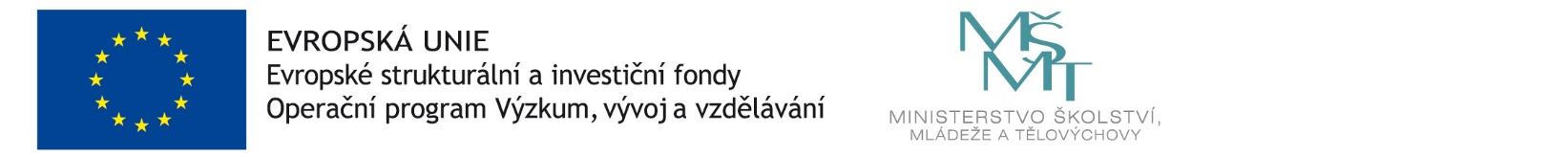 